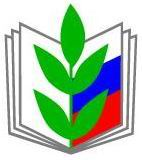 ПРОФСОЮЗ РАБОТНИКОВ НАРОДНОГО ОБРАЗОВАНИЯ И НАУКИ РОССИЙСКОЙ ФЕДЕРАЦИИ(ОБЩЕРОССИЙСКИЙ ПРОФСОЮЗ ОБРАЗОВАНИЯ)БЕЛГОРОДСКАЯ ОБЛАСТНАЯ ОРГАНИЗАЦИЯБЕЛГОРОДСКАЯ ГОРОДСКАЯ ОРГАНИЗАЦИЯПРЕЗИДИУМ ГОРОДСКОГО КОМИТЕТА ПРОФСОЮЗАПОСТАНОВЛЕНИЕ«__24__» __декабря__ 2020__г.                      г. Белгород                                 № __14__членов президиума – 15 чел.                                                                          присутствовало –14 чел.Об итогах конкурса«Профсоюзная новогодняя игрушка»В соответствии с планом работы Белгородской городской организации профсоюза работников народного образования и науки РФ на 2020 год был проведен  конкурс  «Профсоюзная новогодняя игрушка».Цель конкурса: выявление лучшего образного и цветового решения елочной игрушки для новогодней елки.На конкурс поступили заявки от 197 участников, членов первичных профсоюзных организаций общеобразовательных, дошкольных образовательных учреждений и учреждений дополнительного образования детей.   	Жюри отметило, что большинство работ соответствует цели и задачам конкурса. Необходимо указать на разнообразие материалов и техник, в которых выполнены елочные новогодние игрушки. 	Все изделия имеют петли, прищепки или скобы для крепления к елочным ветвям. Все игрушки изготовлены своими руками и имеют эмблему Профсоюза образования города Белгорода или Общероссийского Профсоюза образования.Однако в работах имеются и недостатки. Не все игрушки соответствуют новогодней тематике и имеют размеры и вес, не соответствующие указанным в Положении. Некоторые игрушки не безопасны в использовании: имеют острые углы и детали из битого стекла. В заявках не были указаны номинации, имена и отчества не были прописаны полностью.Вследствие того, что на конкурс было представлено большое количество игрушек, оргкомитет принял решение присуждать несколько призовых мест в каждой номинации. Самое большинство количество игрушек -  в номинации «Профсоюзная новогодняя игрушка – символ 2021 года». Кроме того, оргкомитет посчитал необходимым добавить две новые номинации к уже заявленным в Положении: «Профсоюзная сказка» и «Детская находка», поскольку много работ оригинальны, эстетичны, но не могут быть отнесены ни к одной из представленных номинаций.На основании вышеизложенного президиум городского комитета профсоюза постановляет:Наградить почетными грамотами  Белгородской городской организации профсоюза работников народного образования и науки РФ и подарочными сертификатами на посещение киноцентра «Русич» победителей и призеров конкурса «Профсоюзная новогодняя игрушка»:1-е местоНоминация «Самая необычная Профсоюзная новогодняя игрушка»:- Чехунову Татьяну Ивановну, воспитателя МБДОУ д/с №43 г. Белгорода.Номинация «Самая оригинальная Профсоюзная новогодняя игрушка»:- Андриец Елену Анатольевну, педагога дополнительного образования ГБУ ДО БелОДЭБЦ;- Доронину Наталью Ивановну, инструктора по физической культуре МБДОУ д/с №58 г. Белгорода.Номинация «Самая забавная Профсоюзная новогодняя игрушка»:- Алексееву Маргариту Андреевну, педагога дополнительного образования МБОУ СОШ №46 г. Белгорода.Номинация «Самая изящная Профсоюзная новогодняя игрушка»:- Михалину Дарью Александровну, воспитателя МБДОУ д/с №25 г. Белгорода;- Дмитриеву Татьяну Владимировну, Тахирову Гульнору Каюмовну, Курганову Елену Николаевну, воспитателей МБДОУ д/с №84 г. Белгорода.- Осадчую Лидию Николаевну, Мезенцеву Елену Михайловну, воспитателей МБДОУ д/с №43 г. Белгорода.Номинация «Профсоюзная новогодняя игрушка – символ 2021 года»:- Козлову Ольгу Ивановну, сторожа-вахтера БИЮЛИ;- Солодову Ларису Ивановну воспитателя, Кощину Екатерину Сергеевну, старшего воспитателя МБДОУ д/с №34;- Братчину Алину Алексеевну, педагога-психолога МБДОУ д/с №88 г. Белгорода.Номинация «Детская Профсоюзная новогодняя игрушка»:- Шаптала Екатерину, обучающуюся МБУДО «Юность», МБОУ СОШ №7 г. Белгорода;- Борисова Егора Михайловича, обучающегося 8 «Б» класса ОГАОУ ОК «Алгоритм Успеха». Номинация «Профсоюзная сказка»:- Рыбалко Марину Васильевну, воспитателя МБДОУ д/с №40 г. Белгорода;- Путилину Галину Валентиновну, Бабкину Светлану Ивановну, воспитателей МБДОУ д/с №34.Номинация «Детская находка»:- Водяную Викторию Алексеевну, обучающуюся ГБУДО «БелОДДТ», МБДОУ д/с №39;- Пшеничникова Станислава Ивановича, обучающегося МОУ «Северная СОШ №1»;- Стариченко Надежду Дмитриевну, обучающуюся МБОУ СОШ №36 г. Белгорода;- Дергачева Александра Игоревича, обучающегося МБОУ «Гимназия №12» г. Белгорода.2-е местоНоминация «Самая необычная Профсоюзная новогодняя игрушка»:- Кирееву Марину Михайловну, воспитателя МБДОУ д/с №3 г.  Белгорода;- Есакову Лилию Геннадьевну, воспитателя МБДОУ д/с №8 г. Белгорода;- Быкову Анну Николаевну, воспитателя БИЮЛИ;- Лагутину Ольгу Ивановну, педагога дополнительного образования МБУДО «Юность».Номинация «Самая оригинальная Профсоюзная новогодняя игрушка»:- Сорокину Ольгу Викторовну, учителя МКОУ ОШ №30 г. Белгорода;- Семиразову Галину Анатольевну, воспитателя МБОДУ д/с №18;- Носкова Игоря  Сергеевича, учителя физической культуры МБОУ СОШ №40 г. Белгорода.Номинация «Самая забавная Профсоюзная новогодняя игрушка»:- Ворнавскую Наталью Федоровну, Зубову Марию Павловну, Бойченко Ларису Леонидовну, воспитателей, Войтенко Галину Павловну, педагога-психолога МБДОУ д/с №84 г. Белгорода;-Лукашову Алину Олеговну, учителя музыки, Круговых Светлану Николаевну, учителя истории МБОУ СОШ №33 г. Белгорода.Номинация «Самая изящная Профсоюзная новогодняя игрушка»:- Кузьмину Оксану Николаевну, инструктора по физической культуре, МБДОУ д/с №16 г. Белгорода;- Соловей Елену Александровну, учителя начальных классов МБОУ СОШ №31 г. Белгорода;- Ракевич Любовь Валерьевну, педагогу-психологу МБДОУ д/с №8 г. Белгорода.Номинация «Профсоюзная новогодняя игрушка – символ 2021 года»:- Порошину Татьяну Георгиевну, воспитателя МБДОУ д/с №88 г. Белгорода;- Бореву Карину Олеговну, воспитателя МБДОУ д/с №25 г. Белгорода;- Яхонтову Татьяну Григорьевну, Зыбцеву Лиану Сергеевну, воспитателей МБДОУ д/с №10 «Земский» г. Белгорода;- Сергееву Алину Юрьевну, заместителя начальника отдела проектной и информационной деятельности МБУ НМИЦ.Номинация «Детская Профсоюзная новогодняя игрушка»:- Стерликова Григория, Стерликова Романа, обучающихся МБОУ  ЦО №15 «Луч» г. Белгорода;- Винтенбах Марину Евгеньевну, обучающуюся ГБУДО «БелОДДТ», МБОУ СОШ №13 г. Белгорода;- Исаеву Анастасию Евгеньевну, обучающуюся Белгородского педагогического колледжа;- Чехунова Владимира, обучающегося МБДОУ д/с №43 г. Белгорода.Номинация «Профсоюзная сказка»:- Бурилову Тамару Алексадровну, педагога дополнительного образования центра декоративно-прикладного и технического творчества МБУДО БДДТ;- Коваль Светлану Владимировну, педагога дополнительного образования ГБУДО «БелОДДТ».3-е местоНоминация «Самая необычная Профсоюзная новогодняя игрушка»:- Лесных Галину Владимировну, педагога дополнительного образования ОГАОУ «Шуховский лицей» Белгородской области;- Переворочаеву Юлию Станиславовну, учителя начальных классов МБОУ СОШ №41 г. Белгорода.Номинация «Самая оригинальная Профсоюзная новогодняя игрушка»:- Сотникову Ларису Анатольевну, учителя МБОУ СОШ №20 г. Белгорода.Номинация «Самая забавная Профсоюзная новогодняя игрушка»:- Селюкову Наталью Александровну, воспитателя МБДОУ д/с №89 г. Белгорода;- Лавскую Валерию Витальевну, Подвигину Наталью Михайловну, воспитателей, Емельянову Елену Петровну, учителя-логопеда МБДОУ д/с №36 г. Белгорода.Номинация «Самая изящная Профсоюзная новогодняя игрушка»:- Шевченко Елену Борисовну, воспитателя МБДОУ д/с №5 г. Белгорода;- Кузнецову Ирину Викторовну, главного специалиста МБУ НМИЦ г. Белгорода;- Чукавину Надежду Владимировну, главного специалиста отдела качества образования МБУ НМИЦ г. Белгорода.Номинация «Профсоюзная новогодняя игрушка – символ 2021 года»:- Андрееву Марию Пантелеевну, воспитателя МБДОУ д/с № 39 г. Белгорода;- Габелко Юлию Анатольевну, учителя химии МБОУ «Гимназия №5» г.Белгорода;- Никонову Юлию Борисовну, учителя иностранного языка МБОУ СОШ № 46 г. Белгорода;- Земляченко Марину Владимировну, учителя-логопеда МБДОУ д/с 85.Номинация «Детская Профсоюзная новогодняя игрушка»:- Плеханова Марка Сергеевича, обучающегося МБОУ СОШ № 43 г. Белгорода;- Боровинского Ивана Игоревича, Боровинского Александра Игоревича, обучающихся МБОУ СОШ №39 г. Белгорода.Номинация «Профсоюзная сказка»:- Семыкину Ирину Александровну, учителя-логопеда, Бабченко Ирину Юрьевну, музыкального руководителя, Руденко Ольгу Вячеславовну, старшего воспитателя  МБДОУ д/с № 43 г. Белгорода; - Рагозину Марину Геннадьевну, Розсыпало Татьяну Александровну, воспитателей МБДОУ д/с №13.Наградить почетными грамотами  Белгородской городской организации профсоюза работников народного образования и науки РФ лауреатов конкурса «Профсоюзная новогодняя игрушка»:Номинация «Самая необычная Профсоюзная новогодняя игрушка»:- Королеву Ларису Алексеевну, педагога дополнительного образования МБУДО СЮН г. Белгорода;- Подгорную Елену Николаевну, инструктора по физической культуре МБДОУ д/с №1 г. Белгорода;- Бородатову Марину Александровну, инструктора по физической культуре МБДОУ д/с №10 «Земский» г. Белгорода.Номинация «Самая оригинальная Профсоюзная новогодняя игрушка»:- Бурилову Тамару Алексадровну, педагога дополнительного образования центра декоративно-прикладного и технического творчества МБУДО БДДТ;- Кужелеву Ольгу Кузьминичну, учителя физической культуры МБОУ СОШ №36 г. Белгорода;- Соловей Елену Александровну, учителя начальных классов МБОУ СОШ №31 г. Белгорода.Номинация «Самая забавная Профсоюзная новогодняя игрушка»:- Пшеничникову Наталью Ивановну, воспитателя МБОУ «Начальная школа – детский сад №26» г. Белгорода.Номинация «Самая изящная Профсоюзная новогодняя игрушка»:- Сыряную Марину Николаевну, делопроизводителя МБДОУ д/с №53 г. Белгорода;- Шевченко Елену Игоревну, воспитателя ГБОУ БИЮЛИ;- Алябьеву Марину Сергеевну, методиста МБУДО ДЮСШ "Турист".Номинация «Профсоюзная новогодняя игрушка – символ 2021 года»:- Исаеву Наталью Юрьевну, учителя-логопеда МБДОУ д/с № 88 г. Белгорода;- Курган Марину Ивановну, педагога дополнительного образования МБУДО БДДТ;- Булгакову Юлию Викторовну, главного специалиста МБУ НМИЦ;- Сазонову Екатерину Васильевну, воспитателя МБДОУ д/с №5 г. Белгорода.Отметить активное участие в конкурсе «Профсоюзная новогодняя игрушка» следующих конкурсантов, членов первичных профсоюзных организаций города и их детей:- Покотиловой Анны Игоревны, воспитателя МБОУ «Начальная школа – детский сад №26» г. Белгорода;- Темеревой Вероники Юрьевны, воспитателя МБОУ «Начальная школа – детский сад №26» г. Белгорода;- Яглова Савелия Олеговича, обучающегося МБОУ «Начальная школа – детский сад №26» г. Белгорода;- Никулиной Оксаны Владимировны, заместителя директора МБОУ «Начальная школа – детский сад №26» г. Белгорода;- Сергеевой Марии Антоновны, воспитателя МБОУ «Начальная школа – детский сад №26» г. Белгорода;- Махониной Юлии Николаевны, воспитателя МБДОУ д/с №17 г. Белгорода;- Калабановой Виктории Александровны, воспитателя МБДОУ д/с №17 г. Белгорода;- Гончаровой Любови Александровны, воспитателя МБДОУ д/с №17 г. Белгорода;- Лагуновой Натальи Александровны, воспитателя МБДОУ д/с №17 г. Белгорода;- Бут Инны Степановны, педагога – организатора МБУДО «Юность»;- Медведевой Дарьи Константиновны, обучающейся МЮУДО «Юность»;- Шаховой Натальи Петровны, педагога-организатора МБУДО БДДТ;- Колозян Елены Анатольевны, воспитателя МБДОУ д/с №13 г. Белгорода;- Новиковой Оксаны Михайловны, педагога-психолога МБОУ СОШ №36 г. Белгорода;- Фирсовой Натальи Викторовны, учителя-логопеда МБДОУ д/с №13 г. Белгорода;- Первышовой Анны Ивановны, воспитателя МБДОУ д/с №34 г. Белгорода;- Собылинской Светланы Дмитриевны, воспитателя МБДОУ д/с №34 г. Белгорода;- Михайлусенко Ксении Александровны, обучающейся МБДОУ д/с №89 г. Белгорода;- Горбатенко Екатерины Вячеславовны, воспитателя МБДОУ д/с №89 г.Белгорода;- Михайлусенко Светланы Сергеевны, воспитателя МБДОУ д/с №89 г.Белгорода;- Ворониной Татьяны Викторовны, помощника воспитателя МБДОУ д/с №79 г. Белгорода;- Печёных Ирины Валерьевны, заведующего МБДОУ д/с №36 Росинка» г. Белгорода;- Шепеленко Татьяны Юрьевны, педагога дополнительного образования МБУДО БДДТ;- Бахтиной Юлии Владимировны, учителя-логопеда МБДОУ д/с № 88 г. Белгорода;- Колесниковой Софии Алексеевны, обучающейся ОГБОУ «Лицей №9»;- Гулевской Натальи Владимировны, заместителя директора по учебно-воспитательной работе ГБУ ДО БелОДЭБЦ;- Машкиной Марины Леонидовны, педагога дополнительного образования ГБУ ДО БелОДЭБЦ;- Гриценко Елены Михайловны, педагога дополнительного образования ГБУ ДО БелОДЭБЦ;- Зайцева Ильи Олеговича, обучающегося МБОУ СОШ №43 г. Белгорода;- Кононенко Галины Алексеевны, воспитателя МБДОУ д/с №34 г. Белгорода;- Пыхтиной Юлии Владимировны, воспитателя МБДОУ д/с №34 г. Белгорода;- Дзендзя Олеси Юрьевны, учителя-логопеда МБДОУ д/с №8 г. Белгорода;- Леонидовой Натальи Викторовны, воспитателя МБДОУ д/с №47 г. Белгорода;- Волощенко Ольги Александровны, учителя технологии МБОУ СОШ №40 г. Белгорода;- Галимулиной Анастасии Александровны, обучающейся МБОУ СОШ №40 г. Белгорода;- Гриценко Елены Михайловны, педагога дополнительного образования ГБУ ДО БелОДЭБЦ; - Александровой Елены Алексеевны, старшей вожатой МБОУ СОШ №16 г. Белгорода;- Хворостовой Ольги Романовны, старшей вожатой МБОУ СОШ №16 г. Белгорода;- Олейник Натальи Сергеевны, учителя информатики МБОУ СОШ №16 г. Белгорода;- Долбня Юлии Александровны, учителя русского языка, методиста МБОУ СОШ №16 г. Белгорода;- Семиног Юлии Каримовны, учителя изобразительного искусства, технологии МБОУ СОШ №16 г. Белгорода;- Юрченко Ларисы Александровны, воспитателя МБДОУ д/с №39 г. Белгорода;- Батраковой Натальи Александровны, заместителя заведующего по АХР МБДОУ д/с №39 г. Белгорода;- Хоменко Екатерины Алексеевны, воспитателя МБДОУ д/с №39 г. Белгорода;- Касяновой Александры Николаевны, воспитателя МБДОУ д/с №39 г. Белгорода;- Кириченко Анастасии Анатольевны, воспитателя МБДОУ д/с №39 г. Белгорода;- Трофимовой Александры Сергеевны, воспитателя МБДОУ д/с №39 г. Белгорода;- Шевцовой Юлии Федоровны, воспитателя МБДОУ д/с №39 г. Белгорода;- Ткаченко Екатерины Алексеевны, воспитателя МБДОУ д/с №39 г. Белгорода;- Иваненко Марины Валерьевны, воспитателя МБДОУ д/с №39 г. Белгорода;- Федосенко Юлии Александровны, воспитателя МБДОУ д/с №39 г. Белгорода;- Зыбцевой Лианы Сергеевны, воспитателя МБДОУ д/с №10 «Земский» г. Белгорода;- Барминовой Ольги Егоровны, педагога дополнительного образования ГБУ ДО БелОЦД(Ю)Т;- Полуниной Алины Юрьевны, педагога дополнительного образования МБУДО «Юность»;- Плужниковой Ирины Николаевны, педагога-организатора МБУДО «Юность»;- Мелещенко Ирины Васильевны, воспитателя МАДОУ д/с №1 г. Белгорода;- Бушевой Юлии Витальевны, воспитателя МАДОУ д/с №1 г. Белгорода;- Кравченко Елены Васильевны, воспитателя МАДОУ д/с №1 г. Белгорода;- Деминой Ларисы Ивановны, учителя-логопеда МБДОУ д/с №58 г. Белгорода;- Дукиной Светланы Викторовны, воспитателя МБДОУ д/с №58 г. Белгорода;- Воробьевой Галины Алексеевны, воспитателя МБДОУ д/с №58 г. Белгорода;- Курган Марины Ивановны, педагога дополнительного образования МБУДО БДДТ;- Проскуриной Натальи Алексеевны, учителя МБОУ «Начальная школа – детский сад№44» г. Белгорода;- Иевлевой Натальи Александровны, заместителя директора учителя МБОУ «Начальная школа – детский сад№44» г. Белгорода;- Карвацкой Марины Васильевны, воспитателя учителя МБОУ «Начальная школа – детский сад№44» г. Белгорода;- Гладыщевой Алены Викторовны, педагога-психолога МБДОУ д/с №46 г. Белгорода;- Бирюковой Ирины Владимировны, педагога-психолога МБДОУ д/с №46 г. Белгорода;- Надеиной Татьяны Владимировны, учителя начальных классов МБОУ СОШ №31 г. Белгорода;- Проскуриной Светланы Алексеевны, воспитателя МБДОУ д/с №18 г. Белгорода; - Погорелова Дениса Андреевича, обучающегося МБОУ ЦО №15 «Луч» г. Белгорода;- Погореловой Ирины Александровны, воспитателя МБДОУ д/с №18 г. Белгорода;- Вершковой Елены Константиновны, воспитателя МБДОУ д/с №18 г. Белгорода;- Флигинских Ирины Федоровны, воспитателя МБДОУ д/с №18 г. Белгорода;- Волобоевой Ирины Александровны, воспитателя МБДОУ д/с №13 г. Белгорода;- Потаповой Наталии Алексеевны, инструктора по физической культуре МБДОУ д/с №13 г. Белгорода;- Ханиной Ирины Сергеевны, воспитателя МБДОУ д/с №86 г. Белгорода;- Ереминой Анны Сергеевны, воспитателя МБДОУ д/с №86 «Радость»;- Золотухиной Татьяны Борисовны, воспитателя МБДОУ д/с №86 «Радость»;- Вороновой Людмилы Ильиничны, воспитателя МБДОУ д/с №86 «Радость»;- Кузнецовой Евдокии Васильевны, учителя-дефектолога МБДОУ д/с №86 «Радость»;- Ивановой Натальи Николаевны, тьютора МБДОУ д/с №86 «Радость»;- Пожаровой Светланы Петровны, воспитателя  МБДОУ д/с №68;- Мантлер Нины Андреевны, воспитателя МБДОУ д/с №13 г. Белгорода;- Рудаковой Александры Валентиновны, воспитателя МБДОУ д/с №47 г. Белгорода;- Ивановой Ирины Михайловны, воспитателя МБДОУ д/с №47 г. Белгорода;- Хомченко Татьяны Владимировны, учителя МКОУ ОШ №30 г. Белгорода;- Шацкой Натальи Викторовны, воспитателя МБДОУ д/с №45 г. Белгорода;- Володиной Вероники Викторовны, воспитателя МБДОУ д/с № 75 г. Белгорода;- Бочаровой Натальи Юрьевны, воспитателя МБДОУ д/с №10 «Земский» г. Белгорода;- Гришаевой Светланы Васильевны, воспитателя МБДОУ д/с №10 «Земский» г. Белгорода;- Урсол Киры Сергеевны, обучающейся МБУДО ЦТОиДТТ;- Агафоновой Елены Витальевны, методиста, педагога дополнительного образования МБУДО ЦТОиДТТ;- Несветовой Елены Николаевны, педагога-организатора МБУДО ЦТОиДТТ;- Гусаровой Татьяны Юрьевны, педагога дополнительного образования МБУДО ЦТОиДТТ;- Хозиевой Елены Ивановны, учителя изобразительного искусства ОГАОУ «Шуховский лицей» Белгородской области;- Едамовой Светланы Ивановны, воспитателя МБДОУ д/с №10 «Земский» г. Белгорода;- Остроух Светланы Михайловны, воспитателя МБДОУ д/с №13 г. Белгорода;- Киселевой Ирины Валерьевны, педагога-психолога МБДОУ д/с №10 «Земский» г. Белгорода;- Петриковой Елены Владимировны, методиста ГБУ ДО БелОЦД(Ю)Т;- Байдиковой Анжелы Викторовны, учителя МКОУ ОШ №30 г. Белгорода;- Симченко Наталии Владимировны, учителя МКОУ ОШ №30 г. Белгорода;- Остроух Сергея Викторовича, обучающегося МБОУ СОШ №27 г. Белгорода;- Прокудиной Марины Ивановны, учителя МКОУ ОШ №30 г. Белгорода;- Бирюковой Галины Николаевны, воспитателя МБДОУ д/с №81 г. Белгорода;- Бирюков Арсения, обучающегося МБОУ СОШ №2 Северная;- Дубиной Марины Анатольевны, педагога-психолога МБДОУ д/с №82 г. Белгорода; - Овчинниковой Марины Алексеевны, воспитателя МКОУ ОШ №30 г. Белгорода;- Черкашиной Светланы Александровны, воспитателя МБДОУ д/с №35 г. Белгорода;- Тодика Елены Николаевны, учителя-логопеда МБДОУ д/с №35 г. Белгорода;- Колисниченко Оксаны Валерьевны, воспитателя МБДОУ д/с №35 г. Белгорода;- Боковой Инны Ивановны, воспитателя МБДОУ д/с №35 г. Белгорода;- Пархоменко Натальи Викторовны, воспитателя МБДОУ д/с №13 г. Белгорода;- Василина Анны Николаевны, инструктора по физической культуре МБДОУ д/с №60 г. Белгорода; - Василина Ильи Романовича, обучающегося МБОУ СОШ №28 г. Белгорода;- Полянской Ольги Сергеевны, педагога-психолога МБДОУ д/с №60 г. Белгорода;- Цепюк Марии Владимировны, музыкального руководителя МБДОУ д/с №60 г. Белгорода;- Володиной Вероники Викторовны, воспитателя МБДОУ д/с № 75 г. Белгорода;- Уваровой Ларисы Сергеевны, воспитателя МБДОУ д/с №5 г. Белгорода;- Уварова Андрея Владимировича, обучающегося МБОУ СОШ №35 г. Белгорода;- Сорокиной Галины Ивановны, воспитателя МБДОУ д/с №45 г. Белгорода;- Андросовой Юлии Анатольевны, воспитателя МБДОУ д/с №45 г. Белгорода;- Фесенко Юлии Борисовны, учителя-логопеда МБДОУ д/с № 5 г. Белгорода;- Уроженко Евгении Михайловны, педагога-психолога МКОУ ОШ №30 г. Белгорода;- Муравецкой Надежды Викторовны, учителя педагога-психолога МКОУ ОШ №30 г. Белгорода;- Иващенко Ольги Григорьевны, учителя-логопеда МБДОУ д/с №10 «Земский» г. Белгорода;- Погореловой Надежды Николаевны, учителя-логопеда МАДОУ д/с №74 г. Белгорода;- Дементьевой Татьяны Альбертовны, воспитателя МБДОУ д/с №10 «Земский» г. Белгорода;- Уваровой Кристины Владимировны, воспитателя МБДОУ д/с №8 г. Белгорода;- Уваровой Валерии, обучающейся МБДОУ д/с №8 г. Белгорода;- Фицевой Александры Викторовны, воспитателя ГБОУ БИЮЛИ;- Стучиловой Любови Михайловны, воспитателя ГБОУ БИЮЛИ;- Копниной Оксаны Васильевны, воспитателя БДОУ д/с №46 г. Белгорода;- Минибаевой Татьяны Ивановны, воспитателя БДОУ д/с №46 г. Белгорода;- Нефедовой Юлии Викторовны, воспитателя МБДОУ д/с №40 г. Белгорода;- Косовой Натальи Васильевны, социального работника МБДОУ д/с №17 «Салют» г. Белгорода;- Гончаровой Любови Александровны, воспитателя МБДОУ д/с №17 «Салют» г. Белгорода;- Махониний Юлии Николаевны, воспитателя МБДОУ д/с №17 «Салют» г. Белгорода;- Скоробогатько Марины Михайловны, заместителя директора МБУДО «Белогорье» г. Белгорода;- Вороновой Татьяны Михайловны, методиста МБУДО «Белогорье» г. Белгорода;- Ушкаловой Алевтины Ивановны, заместителя директора МБУДО «Белогорье» г. Белгорода;- Поповой Людмилы Александровны, воспитателя МБДОУ д/с №84 г. Белгорода;- Пономарчук Анны Владимировны, воспитателя МБДОУ д/с №84 г. Белгорода;- Овчаренко Оксаны Александровны, воспитателя МБДОУ д/с №68 г. Белгорода;- Колосовой Елены Владимировны, воспитателя МБДОУ д/с №84 г. Белгорода;- Борисова Евгения, воспитанника МБДОУ д/с №84 г. Белгорода;- Костиной Анны Сергеевны, обучающейся МБОУ СОШ №46 г. Белгорода;- Трифонова Егора Сергеевича, обучающегося МБОУ СОШ № 43 г. Белгорода;- Мардохаевой Татьяны Александровны, воспитателя МБДОУ д/с №41 г. Белгорода;- Белых Ольги Олеговны, воспитателя МБДОУ д/с №41 г. Белгорода;- Баюра Антонины Алексеевны,  воспитателя МБДОУ д/с №41 г. Белгорода;- Работяговой Юлии Сергеевны, воспитателя МБДОУ д/с №41 г. Белгорода;- Гасановой Натальи Владимировны, педагога дополнительного образования МБУДО СЮН;- Шепеленко Татьяны Юрьевны, педагога дополнительного образования МБУДО БДДТ;- Федорищевой Натальи Александровны, воспитателя МБДОУ д/с № 43 г. Белгорода;- Скорыниной Евгении Васильевны, воспитателя МБДОУ д/с №10 «Земский» г.Белгорода;- Труфановой Ирины Александровны, воспитателя МБДОУ д/с №10 «Земский» г.Белгорода;- Гридневой Илоны Евгеньевны, воспитателя МБДОУ д/с №10 «Земский» г.Белгорода;- Барминовой Кристины Олеговны, обучающейся МБОУ «Гимназия №22» г. Белгорода, ГБУ ДО БелОЦД(Ю)ТТ;- Мешковой Екатерины Евгеньевны, воспитанницы МАДОУ д/с №78 г. Белгорода, ГБУ ДО БелОЦД(Ю)ТТ;- Чумаченко Евгении Юрьевны, учителя-логопеда МБДОУ д/с №15 «Дружная семейка» г. Белгорода;- Поповой Ольги Алексеевны, воспитателя МБДОУ д/с №15 «Дружная семейка» г. Белгорода;- Канищевой Натальи Владимировны, учителя-логопеда МБДОУ д/с №15 «Дружная семейка» г. Белгорода;- Медведевой Натальи Дмитриевны, методиста ГБУ ДО БелОЦД(Ю)ТТ;- Бакуменко Светланы Альбертовны, воспитателя МБДОУ д/с № 47 г. Белгорода;- Зюбановой Ирины Николаевны, воспитателя МБДОУ д/с № 47 г. Белгорода;- Шатовой Марины Сергеевны, воспитателя МБДОУ д/с № 47 г. Белгорода;- Ермоленко Любови Анатольевны, воспитателя МБДОУ д/с № 47 г. Белгорода;- Черновой Ольги Викторовны, воспитателя МБДОУ д/с № 47 г. Белгорода;- Польгуевой Юлии Владимировны, учителя физической культуры МБОУ СОШ №11 г. Белгорода;- Гнатовского Владислава Алексеевича, обучающегося МБОУ СОШ №11 г. Белгорода;- Долгих Елены Алексеевны, учителя иностранного языка МБОУ СОШ №11 г. Белгорода;-  Прокурат Данила Александровича, обучающегося 9 «А» класса ОГАОУ ОК «Алгоритм Успеха»;- Есиной Людмилы Николаевны, заведующего МБДОУ д/с №3 г. Белгорода; - Яковлевой Полины Васильевны, воспитателя МБДОУ д/с №3 г. Белгорода;- Крюковой Дарьи Игоревны, обучающейся МБОУ СОШ № 28 г. Белгорода;- Самородиновой Ульяны Владимировны, воспитанницы МБДОУ д/с №53 г. Белгорода;- Сыряного Артема Геннадьевича, обучающегося МБОУ «Лицей №10» г. Белгорода;- Черных Татьяны Анатольевны, воспитателя МБДОУ д/с №10 «Земский» г. Белгорода;- Погореловой Надежды Николаевны, учителя-логопеда МАДОУ д/с №74 г. Белгорода.4. Контроль за выполнением постановления президиума возложить на заместителя председателя Белгородской городской организации Профсоюза Филоненко И.В.ПредседательБелгородской городской организации Профсоюза работников народного образования и науки РФО.И.Ломоносова